FORMULÁRIO DE RELATÓRIO DE EVENTOS LEAN RAPID IMPROVEMENT (KAIZEN)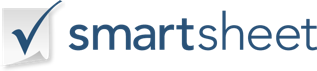 INFORMAÇÕES GERAISINFORMAÇÕES GERAISINFORMAÇÕES GERAISINFORMAÇÕES GERAISINFORMAÇÕES GERAISINFORMAÇÕES GERAISINFORMAÇÕES GERAISINFORMAÇÕES GERAISINFORMAÇÕES GERAISNOME DO EVENTONOME DO EVENTOLOCALIZAÇÃOLOCALIZAÇÃOFACILITADORFACILITADORPATROCINADOR EXECUTIVOPATROCINADOR EXECUTIVOLIDERANÇA DE EQUIPELIDERANÇA DE EQUIPEVALUE CAMPEÃO DE FLUXOVALUE CAMPEÃO DE FLUXODATA DO EVENTODATA DO EVENTOEQUIPEEQUIPEEQUIPEEQUIPEEQUIPEEQUIPEEQUIPEEQUIPEEQUIPENOME DO MEMBROHABILIDADE / FUNÇÃOHABILIDADE / FUNÇÃONOME DO MEMBRONOME DO MEMBRONOME DO MEMBROHABILIDADE / FUNÇÃOHABILIDADE / FUNÇÃOHABILIDADE / FUNÇÃOMELHORIAMELHORIAMELHORIAMELHORIAMELHORIAMELHORIAMELHORIAMELHORIAMELHORIAFINALIDADE /OBJETIVOS DO EVENTOFINALIDADE /OBJETIVOS DO EVENTOFINALIDADE /OBJETIVOS DO EVENTOMELHORIAS IMPORTANTESMELHORIAS IMPORTANTESMELHORIAS IMPORTANTESMELHORIAS IMPORTANTESMELHORIAS IMPORTANTESMELHORIAS IMPORTANTESBENEFÍCIOS MENSURÁVEISBENEFÍCIOS MENSURÁVEISBENEFÍCIOS MENSURÁVEISBENEFÍCIOS MENSURÁVEISBENEFÍCIOS MENSURÁVEISBENEFÍCIOS MENSURÁVEISBENEFÍCIOS MENSURÁVEISBENEFÍCIOS MENSURÁVEISBENEFÍCIOS MENSURÁVEISMÉTRICAMÉTRICAMÉTRICAUNIDADE DE MEDIDAMEDIÇÃO – ANTES DE –MEDIÇÃO – ANTES DE –MEDIÇÃO – ANTES DE –MEDIÇÃO – APÓS –MUDANÇA PROJETADABENEFÍCIOS ADICIONAISBENEFÍCIOS ADICIONAISBENEFÍCIOS ADICIONAISBENEFÍCIOS ADICIONAISBENEFÍCIOS ADICIONAISBENEFÍCIOS ADICIONAISBENEFÍCIOS ADICIONAISBENEFÍCIOS ADICIONAISBENEFÍCIOS ADICIONAISDOCUMENTAÇÃO ADICIONAL   gráficos / gráficos / fotos / etc. anexados, colocados ou links fornecidosDOCUMENTAÇÃO ADICIONAL   gráficos / gráficos / fotos / etc. anexados, colocados ou links fornecidosDOCUMENTAÇÃO ADICIONAL   gráficos / gráficos / fotos / etc. anexados, colocados ou links fornecidosDOCUMENTAÇÃO ADICIONAL   gráficos / gráficos / fotos / etc. anexados, colocados ou links fornecidosDOCUMENTAÇÃO ADICIONAL   gráficos / gráficos / fotos / etc. anexados, colocados ou links fornecidosDOCUMENTAÇÃO ADICIONAL   gráficos / gráficos / fotos / etc. anexados, colocados ou links fornecidosDOCUMENTAÇÃO ADICIONAL   gráficos / gráficos / fotos / etc. anexados, colocados ou links fornecidosDOCUMENTAÇÃO ADICIONAL   gráficos / gráficos / fotos / etc. anexados, colocados ou links fornecidosDOCUMENTAÇÃO ADICIONAL   gráficos / gráficos / fotos / etc. anexados, colocados ou links fornecidosB E F O R EB E F O R EB E F O R EA F T E RA F T E RA F T E RA F T E RA F T E RA F T E R